Сценарий спортивного праздника «День Космонавтики»для детей подготовительной группы.Цель: Развитие выносливости средствами физических упражнений смешанного характера.Задачи по основным направлениям.Оздоровительная:- укрепление мышц ОДА.Образовательная:- Расширение и закрепление знаний детей о Космосе;- Закрепление двигательных умений в эстафетах с разным видом деятельности;Воспитательная:- Воспитывать чувства патриотизма и любви к нашей планете Земля.-Воспитывать стремление к двигательной активности, внимание при действиях на сигнал инструктора.-Воспитывать целеустремленность, командные качества.Предварительная работа:• Оформление зала: фото Ю.А. Гагарина; иллюстрации с изображением солнечной системы, космического корабля, орбитальной станции, космонавта в невесомости, космонавта в скафандре.• Разучивание детьми стихов по теме.Оборудование: Фитбол-мячи, муляжи овощей и фруктов, пластмассовые стаканы, трубочки для коктейля, конусы-ориентиры, ленты; видеофильм «Запуск ракеты с Байконура», «Приземление космической тарелки на Землю», музыка для эстафет; оформление зала – космическое пространство, планеты. 
Ход праздникаДети строятся в одну колонну. Под «Марш авиаторов», муз. Ю.Хайта, сл. П.Германа дети торжественно входят в зал, выполняют перестроения, в конце выстраиваются перед зрителям (См. Приложение 1)Ведущий: Сегодня мы отмечаем праздник – День Космонавтики! Более 60 лет тому назад в космос отправился человек. Имя его вы все знаете….Дети. Юрий Гагарин!Ведущий: Ю.А. Гагарин поднялся высоко-высоко на космическом корабле, под названием «Восток»! Он первый лётчик-космонавт.  Возможно, кто-то из вас, когда вырастит, захочет стать космонавтом, чтобы прославить нашу страну.Сейчас мы с вами тоже попробуем стать космонавтами. Но для того чтобы стать космонавтами, нужно пройти отборочный тур и закончить, школу космонавтики. Познакомимся с двумя экипажами.Дети строятся в две команды (Команда «Земляне» и команда «Марсиане»).Ведущий: Прошу представить свои экипажи.Представление команд:Командир экипажа: Наша команда …Все: «Марсиане»Наш девиз…Нас много на свете отважных ребят,Что в синее небо подняться хотят.Чтобы в космос и к звездам далеким летать,Готовы сейчас мы себя показать!Командир экипажа: Наша команда …Все: «Земляне»Наш девиз…Стать космонавтом - все мы знаем-Задача трудная для всех.Соревнования начинаемИ твердо верим в наш успех!Ведущий: Ребята, прежде чем соревноваться, нужно поскорей размяться! КОСМИЧЕСКАЯ РАЗМИНКА    002 Песня «Не детское время»1 проигрыш и куплет – И.П. стоя прямо, руки по швам.В такт музыке движение стопами (от пола отрываются только пяточки) – «Танцующий верблюд».Движение головы – наклон в сторону вправо - прямо, наклон влево – прямо.Движение плечами вверх – вниз.Движение правым и левым плечом поочередно вверх – вниз.«Мы растем, мы движемся….»- ходьба на месте с поворотами (8 шагов в каждую сторону).«Мы исследователи…» - одна рука за спиной, другая впереди «козырьком», ноги –движение «танцующий верблюд»; повторить с другой рукой.«Мир удивительный…»И.п. – руки скрещены у груди. Развести руки в стороны над головой и обратным движение рук вернуться в и.п: стоя боком, руки согнутые в локтях у груди, правая нога согнута и выставлена на носочек.«Ну а пока мы ночью…»И.П. – сидя на корточках, руки скрещены перед грудью. Встать, медленно разводя руки в стороны вверх; Шаг на месте.«На огромном небе…»- И.п. – стоя, руки по швам. Поочередное движение руками вперед и вверх - в стороны- в и.п.«Будет небо над землей»- руки вытянуты вперед, кистями совершать махи вверх- вниз, руки поднять вверх и развести в стороны;«Будут будни…»-круговые движения руками от локтя.-«Мы идем…»- шаг на месте.Повторение припева.«Время придет…»- шаги вправо, вернуться на место; шаги назад, вернуться на место.Эстафета 1: «Чей экипаж быстрее построится».  Ведущая: Итак, первое испытание называется «Чей экипаж быстрее построится».- Приглашаю экипаж «Земляне» и экипаж «Марсиане». Каждый экипаж строится около ориентира в одну колонну. Экипажи строятся лицом друг к другу. (Экипажи строятся в одну колонну около ориентиров, «Земляне» строятся около желтого кубика, «Марсиане» - около синего кубика).- Что нужно делать? По команде «Экипаж вольно», нужно разойтись по всему залу, по команде «Экипаж смирно», экипажи должны, построится в одну колонну около ориентиров, так как вы стоите сейчас. (Дети выполняют задание 2 раза).Ведущий: Какие вы молодцы, собрали дружный экипаж. А теперь можно отправляться в космос, но сначала нам нужно построить космический корабль. Эстафета «Построй ракету»Строить ракету вы будете по проекту, который видите на экране. (Слайд) у вас в руках кубики, у последнего ребёнка конус. По моему сигналу первые игроки бегут к обручу, ставят кубик и бегом возвращаются обратно. Затем второй, третий и т.д. пока не построят ракету. Выигрывает та команда, которая быстрее всех выполнит задание и закончит постройку корабля. Ведущий: Молодцы ребята, космические корабли построили, и они готовы к старту. Ведущий: - Как вы думаете, какими качествами должен обладать настоящий космонавт? (Космонавт должен быть сильным, умным, добрым, находчивым)- Предлагаю вам, умственную разминку. Игра-викторина «Угадай-ка».1 Вопрос:Самый первый в космосеЛетел с огромной скоростьюОтважный русский пареньНаш космонавт…( Гагарин)2 вопрос:Как назывался космический корабль, на котором Юрий Гагарин полетел в космос? («Восток»)3 вопрос:Освещает ночью путь,Звездам не дает уснуть.Пусть все спят, ей не до сна,В небе светит нам …( Луна)4 вопрос: До Луны не может птицаДолететь и прилуниться,Но зато умеет этоДелать быстрая…( Ракета)5 вопрос:Как называется летательный аппарат, в котором летают в космос?(космический корабль)6 вопрос:Специальный космический есть аппарат,Сигналы на землю он шлет всем подряд.Как одинокий таинственный путник,Летит по орбите искусственный…(спутник)Эстафета «Лунопрыги»По сигналу прыгают через ямы до ориентира. Затем возвращаются. Выигрывает та команда, участники которой быстрее справятся с заданием.Ведущий: молодцы! Какие вы ловкие и шустрые. Летим дальше…Ведущий: Предлагаю вам эстафету «Полет в невесомости». Эстафета 3: «Полет в невесомости» (эстафета на фитбол- мячах)Мальчики из команд пройдите к линии старта, я даю вам навигаторы невесомости. Вам нужно пропрыгать на фитбол-мячах до ориентира, обогнуть его, про прыгать назад, передать мяч следующему.Ведущий: Ребята, посмотрите, что это летит?  001 Ролик «Приземление космической тарелки» Звучит космическая музыка и появляется пришелец. Он осматривается, что- то говорит не понятное.Ведущий: Ой, ребята, кто это что он говорит?Пришелец: Мой космический корабль сломался, и мне пришлось совершить экстренную посадку. Где я? Что это за планета? (Ответы детей: Это планета Земля). Земля – это обитаемая планета. Вы насекомые? (Ответы детей). Вы животные? (Ответы детей). Кто вы?Дети: Мы люди, земляне.Пришелец: Здравствуйте, люди! Меня зовут Устрик. Я с планеты Ультра, Галактики Андромеда.Ведущий: Мы что-то не верим, что ты с другой галактики.Пришелец: В других галактиках тоже есть разумные жители.Ведущий: Ребята к нам на праздник прилетел житель с другой галактики.Пришелец: Почему здесь много маленьких людей, как они называются?Ведущий: Устрик, это дети, не просто дети, а дети большой стране, которая называется Россия! Пришелец: Я понял, дети очень добрые, веселые, активные, дружные жители планеты Земля.Ведущий: А, много нас здесь, потому, что мы отмечаем праздник День космонавтики.Пришелец: День космонавтики? Что это такое?Ведущий: Ребята, давайте, Устрику расскажем, что такое День космонавтики.Ведущий: Вот видишь, Устрик, ребята многое знают о космосе. Они мечтают, когда вырастут, то тоже полетят в космос, и все они поступили в школу космонавтов. Ребята обязательно окончат эту школу, и когда вырастут, кто-нибудь из них полетит в космос. Может быть, ты как опытный космонавт, который летает по разным планетам, поделишься с нами своим опытом. Что нам нужно знать, в чем потренироваться?Пришелец: Я много знаю о космосе. В космосе важно правильно питаться. Для космонавтов делают специальную пищу, ее не жуют, а сосут. Вам надо потренироваться.Эстафета 4: «Космическая еда»(Два стола, на которых находятся подносы со стаканами, по 8 штук, у детей в руках по одной трубочки, полоса препятствий по 8 кубиков).Ведущий: Экипажи готовятся на старте. Мы, сейчас с вами потренируемся, есть жидкую пищу. Вам с космодрома Байконур доставили специальные трубочки. Вам нужно обежать каждый кубик, затем подбегаете к столу, опускаете трубочку в один из стаканов, с ее помощью выпиваете космическую жидкость, переворачиваете стакан, трубочку кладете на поднос, возвращаетесь по прямой обратно, предаете эстафету следующему.Пришелец: Молодцы, хорошо у вас получается. Еще одно важное умение, которое пригодиться в космосе, это умение помочь своему товарищу. Сможете ли вы это сделать?Эстафета 5: «Дружный экипаж»Ведущий: Предлагаю вам эстафету, которая называется «Дружный экипаж». Представьте, что на корабле в одном из отсеков начался пожар и вам нужно спасти экипаж, но вместе сразу всем спастись нельзя, нужно спасти по очереди. Внимание, слушайте задание. По команде «На старт, внимание, марш», капитаны бегут до ориентира, обегают его, возвращаются, берут второго члена экипажа, бегут вместе до ориентира, возвращаются, берут третьего члена экипажа и так далее. Задача командира спасти весь экипажа, задача членов экипажа не расцепиться и всем вместе преодолеть препятствие и всем вернуться на старт. Если цепочка ваша разорвется, то остановитесь, зацепите руки и продолжите движение дальше. Это лучше, чем потерять товарища.Ведущий: Ну как Устрик, дружные у нас экипажи?Пришелец: Молодцы, вы справились с этим заданием. Ведущий: вчера на Меркурий упало много метеоритов, давайте уберём их, чтобы было легче исследовать планету.Эстафета «Убрать космический мусор»Каждая команда собирает рассыпанные по залу разноцветные шары в свою корзину.Эстафета «Невесомость»По сигналу воспитателя, вам нужно на теннисной ракетке пронести воздушный шарик, не уронив его и передать следующему участнику. Задание считается выполненным, когда последний участник пересечет линию старт-финиш Пришелец: Я объявляю благодарность вам от всего моего народа. И хотел бы научить нас играть в мою любимую игру. Но я не знаю, как ее объяснить.Ведущий: Устрик, а может быть, ты меня научишь своим особым методом играть в твою игру. (Пришелец дотрагивается руками до головы ведущего и немного потрясывает).Ведущий: Я поняла, эта игра называется «Устряне и Земляне».Экипажи выстраиваются в шеренги напротив друг друга. Слушаем правила игры. Игра на внимание. Если, я скажу «Земляне ловят марсиан», то Земляне поворачиваются к Марсианам и догоняют их, Марсиане убегают и наоборот, если скажу «Марсиане  ловят Землян», то Марсиане  поворачиваются и догоняют Землян. Если вас догнали, вы переходите в соседнюю команду.Ведущий: Понравилась вам игра?Пришелец: Очень хорошо, маленькие люди, вы станете космонавтами.Ведущий: Я тоже думаю, что ребята смогут стать космонавтами. Ребята, вам понравился Устрик. Устрик, ты был с нами приветлив, доброжелателен, научил нас играть в свою игру и на память о нашей встрече мы тебе дарим Глобус – это модель нашей планеты Земля. Чтобы ты смотрел на планету земля, и вспоминал, как ты называешь наших ребят, маленьких людей, как тебе было весело и интересно с нами.Пришелец: Я выражаю благодарность от всего моего народа, за то, что вы приняли меня на своей земле. Маленькие жители, когда вы станете космонавтами, прилетайте ко мне на планету в гости. Я буду рад видеть вас. Я тоже приготовил для вас сюрприз. Где мой холобудин. (Из чемоданчика достает коробку с угощениями). Я хочу угостить вас своей космической едой, она очень вкусная и очень полезная.Ведущий: Спасибо Устрик, мы обязательно попробуем твое угощение. Ребята, нам только что позвонили с космодрома Байконур, Устрика вызывают на Байконур, его корабль починили и ему пора возвращаться домой.Пришелец: Спасибо вам маленькие люди за гостеприимство, мне пора возвращаться домой. До свидание.Ведущий: Понравился ли вам праздник «День Космонавтики». Вы прошли успешно подготовку в школе космонавтики, и я вам вручаю удостоверение «Будущему космонавту».012. Музыка на вручениеНаш праздник подошел к концу и нам пора прощаться. До свидание, ребята.(Дети встают, и друг за другом под музыку выходят из зала).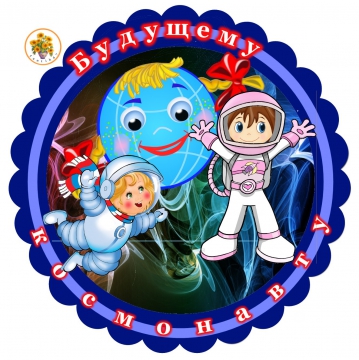 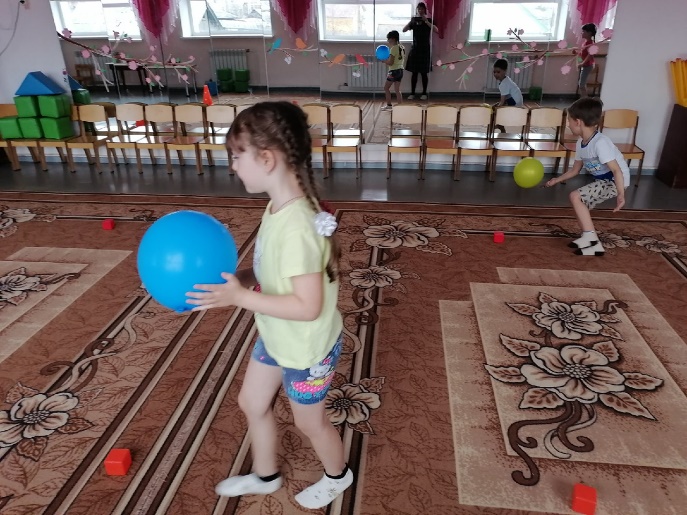 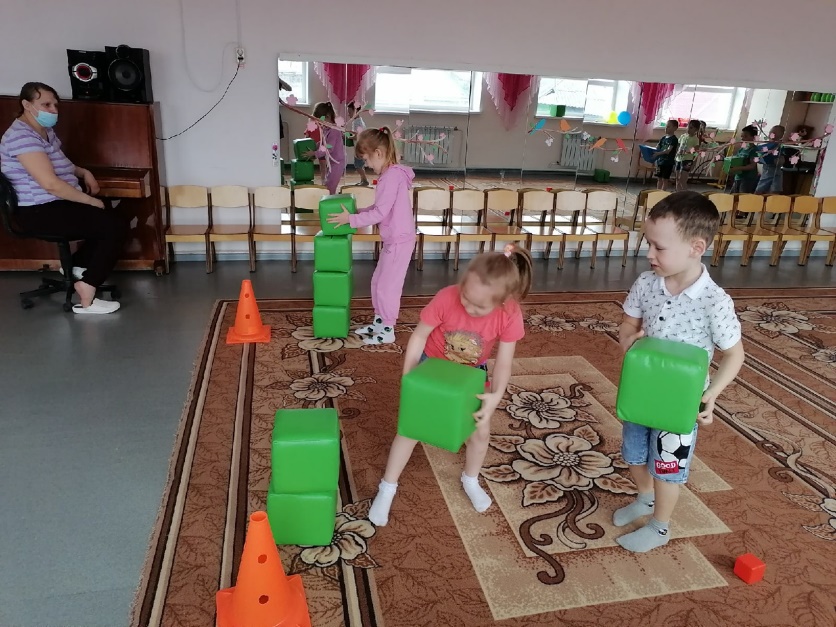 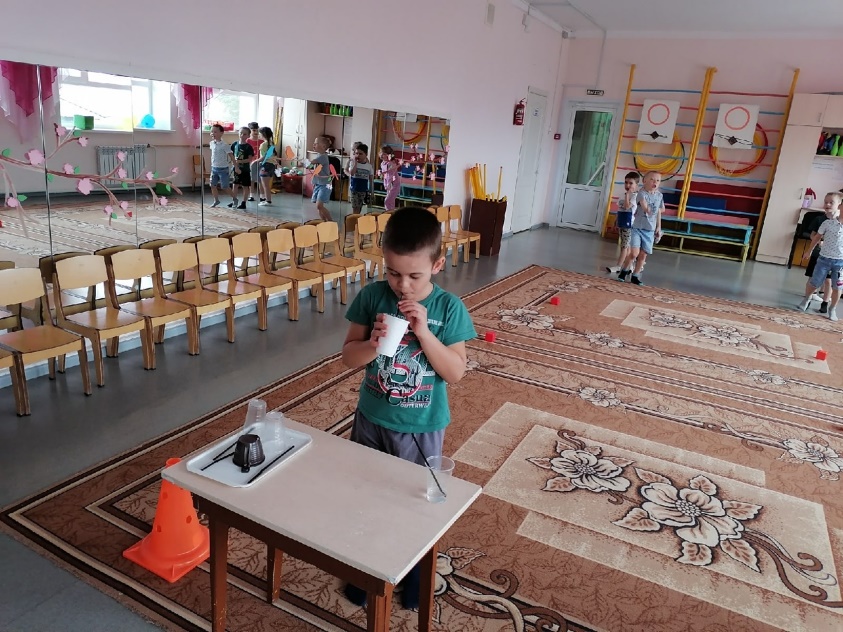 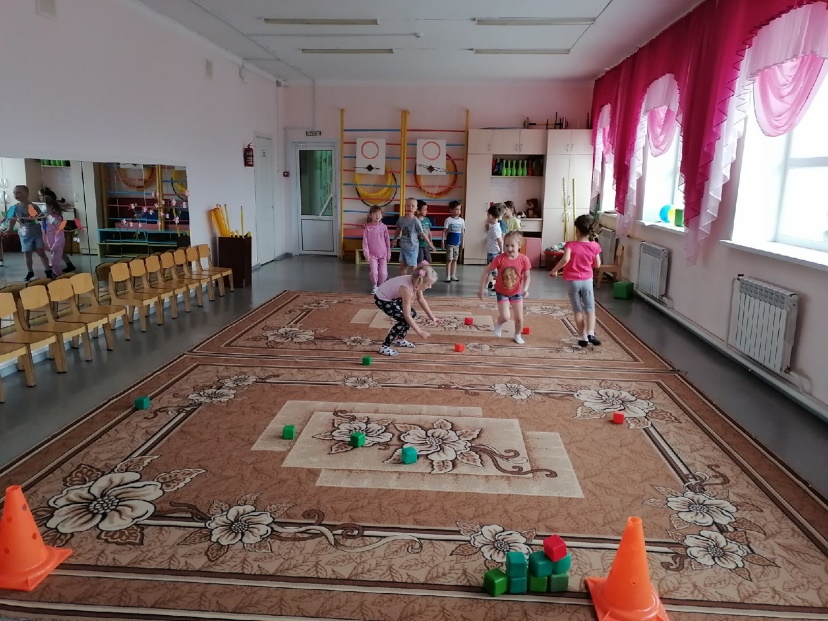 